Limbik sistem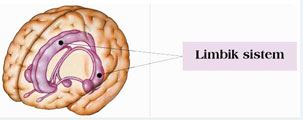 Şekil 1: Limbik sistemin genel yapısı1-Limbik sistem hangi bölümlerden oluşmaktadır?2-Limbik sistemin işlevi nedir?3-Emosyon nedir?4